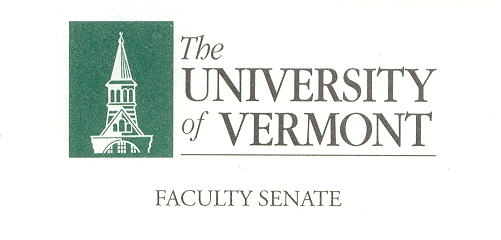 Executive CouncilDecember 9, 2019		4:00 – 5:30 pmWaterman 427AAgenda2019–20 Executive Council MeetingsJanuary 13, 2020	February 10, 2020March 16, 2020April 13, 2020May 4, 20204:00Approval of Minutes.  The November 11, 2019 meeting was cancelled, and an electronic ballot was distributed for approval of the minutes of October 14, 2019.  The minutes were unanimously approved by electronic ballot.4:00Degree Corrections – none at this time4:02Chair’s Remarks [20 min]Ron Lumbra Vice Chair of BoT Discussion about Gender DiversityPossible May Executive Council ½ day RetreatExchange/Calendaring for Committee MinutesItems for Board February ReportSpring Semester Vacancy – Member At Large Grievance Committee Process Inquiry4:12CAC Consent Agenda (vote) [5 min]New Minor Biosecurity (CALS)No Contest Termination BA in Engineering (CEMS)Policy DocumentsProposal to Deactivate an Academic ProgramProposal to Reactivate an Academic ProgramRevisions:  Timeline for Policy & Proposal Review ProcessReport Out:  Substantial Changes to the Global Studies Major & Minor4:17Proposed/Likely Agenda for P&P Meeting Wed., Dec 11, 2:00 – 2:45 p.m. [5 min]Petitioned Item Tuition Freeze4:22Draft Agenda for Faculty Senate Meeting of December 16, 2019 [10 min]See Separate Document4:32President’s Commission for Inclusive Excellence [45 min]5:18New Business [5 min]5:23Adjourn